................................ / ............... 20...... г.			           Вх №.                   дата				       ДО    КМЕТА НА    ОБЩИНА ЕЛХОВО   МОЛБА ЗА ЗАЩИТА ОТ ДОМАШНО НАСИЛИЕсъгласно чл. 9 от Закон за защита от домашно насилиеДанни за пострадало лице:......................................................................................................................................................,име, презиме и фамилия на лицето, пострадало от домашно насилиеЕГН/ЛНЧ..................................................,  дата на раждане:...................................................,настоящ адрес: гр.(с)......................................., ул.....................................................................,бл. ............, вх. ..........., ет. .........., ап. .........., телефон/и ....................................................., електронен адрес:...............................................Данни за извършителя: ....................................................................................................................................................,име, презиме и фамилия настоящ адрес: гр.(с)......................................., ул....................................................................,бл. ............, вх. ..........., ет. .........., ап. ..........,   телефон/и........................................................Данни за връзката между пострадалото лице и извършителя: семейна..........................      родствена.............................   фактическа...................... Информация за извършеното домашно насилие: /описват се фактите и обстоятелствата, при които е извършено домашното насилие/......................................................................................................................................................................................................................................................................................................................................................................................................................................................................................................................................................................................................................................................................................................................................................................................................................................................................................................................................................................................................................................................................................................................................................................................................................................................................................................................................................................................................................................................................................................................................................................Дата:  									Подпис:                                                                                                                                      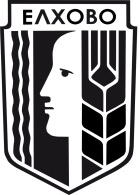      ОБЩИНА ЕЛХОВО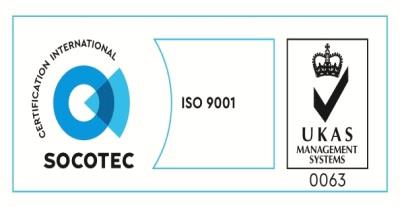 гр.Елхово, ул. „Търговска” №13; Тел.: 0478/88004; Факс: 88034; e-mail: obshtina@elhovo.bg; kmet@elhovo.bg;  www.elhovo.bg